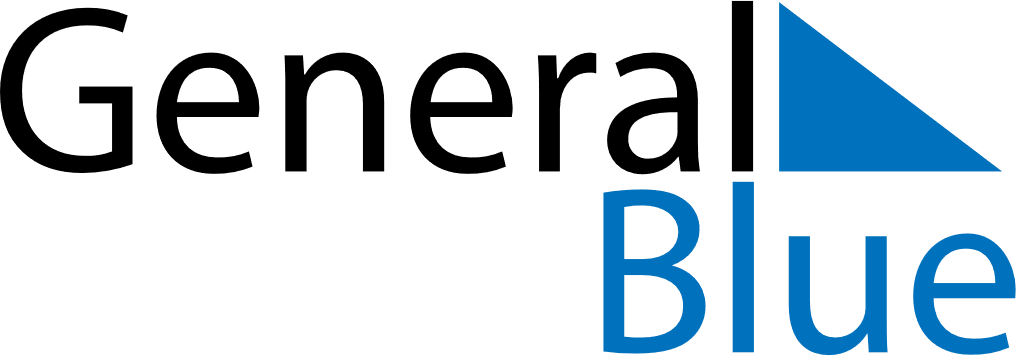 September 2018September 2018September 2018United StatesUnited StatesSundayMondayTuesdayWednesdayThursdayFridaySaturday12345678Labour Day9101112131415161718192021222324252627282930